SVETI FRANJO ASIŠKI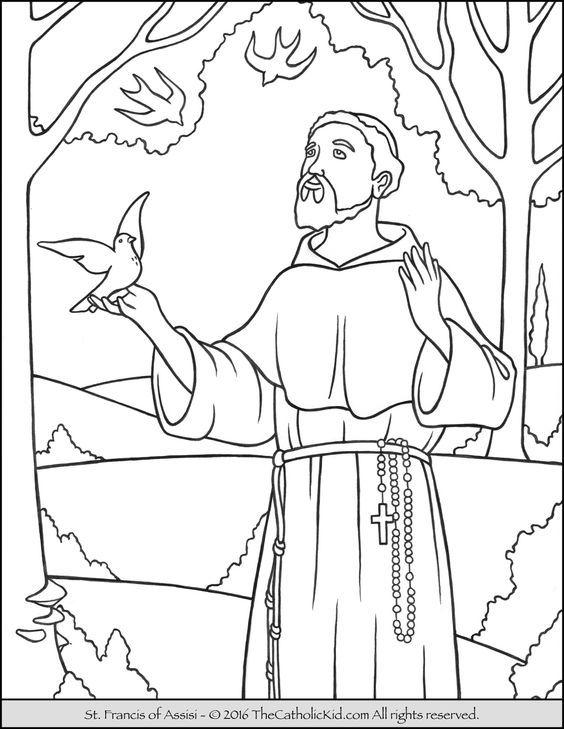 SVETI FRANJO JE PRIHVAĆAO ČOVJEKA KAO BRATA, A PRIRODU KAO SESTRU. POMAGAO JE LJUDIMA.ZADATAK:PREPIŠI NASLOV I TEKST ISPOD SLIKE. *PO ŽELJI NACRTAJ SVETOG FRANJU